Publicado en  el 01/03/2016 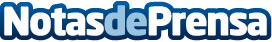 Bankia pone en marcha su aplicación para el pago por móvilBankia Wallet, la nueva aplicación de la entidad bancaria, permite realizar compras a través del teléfono móvil y, además, permite financiarlas y conocer en todo momento los movimientos y el saldo disponible en las tarjetas. Para usar la aplicación, el usuario solo tiene que acercar el teléfono móvil al TVP y, si la compra es inferior a los 20 euros, la aplicación hará el resto de operaciones por si solaDatos de contacto:Nota de prensa publicada en: https://www.notasdeprensa.es/bankia-pone-en-marcha-su-aplicacion-para-el Categorias: Finanzas Consumo Dispositivos móviles http://www.notasdeprensa.es